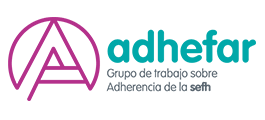 ACTA REUNION COMITÉ COORDINADOR “Grupo de trabajo sobre adherencia (ADHEFAR)”Fecha y lugarFecha: 26/01/2021Hora: de 09:00 a 10:0h Lugar: Teleconferencia / Plataforma WebexAsistentesAsistentes:  Javier González-Bueno, Maite Martin, Andrés Navarro,  Blanca de  Nogal, Silvia Lale, Vera Areas, Herminia Navarr y  Beatriz Bernárdez.Excusan su asistencia: Alberto Onteniente,  Olatz Ibarra. Orden del día:Presentación datos preliminares del día de la Adherencia. Pasos a seguirRevisión  informe de Delos. 350 pacientes, se circula informe completo en correo posterior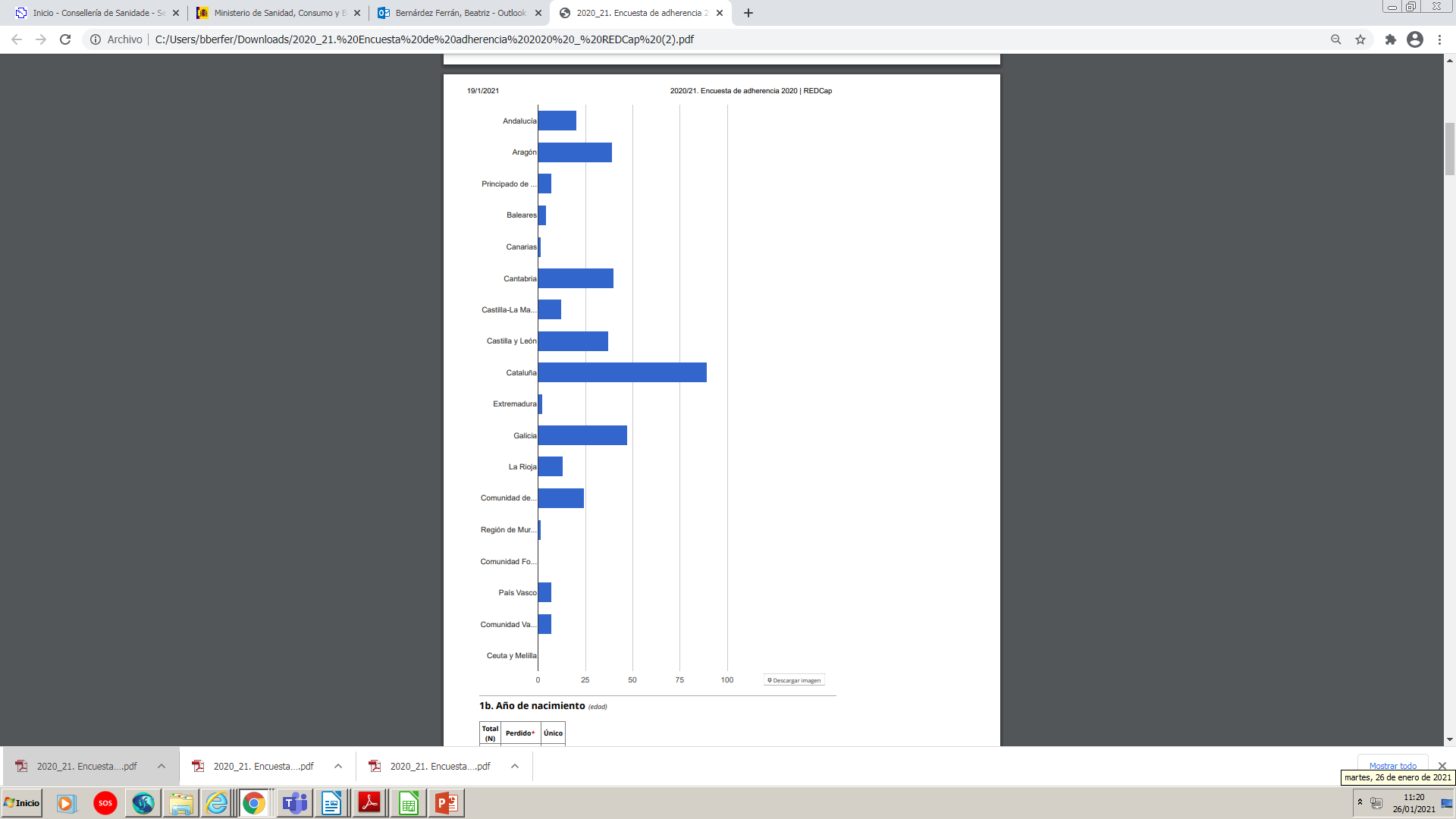 Acuerdos: Revisión por grupo Coordinador, para valorar solicitud de algún dato complementario. (Todos)Enviar a Delos, protocolo presentado a convocatoria SEFH para presentación CEIC y posterior publicación Revista SEFH. (B.Bernárdez)2. Renovaciones:Sale del Grupo Coordinador: Herminia y Javier.Sale como Coordinadora Grupo: Maite Martín (Continúa Grupo Coordinador)Entra como Secretario: Javier G. BuenoPasa a Coordinadora: Bea Bernárdez3. Adheridos:Revisión de adheridos (15). Acuerdos:Se enviará mail a los adheridos para hacer subgrupos con áreas de interés. Se enviará mail listasefh, para solicitar nuevos adheridos ya con área de interés.4. Ruegos y preguntas:Maite Martin – PROYECTO VIHSobre la financiación de estudio “Diseño y validación en población española de un cuestionario de evaluación de la adherencia a la farmacoterapia completa en pacientes con VIH- PROYECTO ADFARCOM” en colaboración con el grupo de atención farmacéutica al paciente VIH, se ha conseguido parte de Janssen. No es suficiente. Acuerdos:Preguntar a María José Dalama, si hay fondos del grupo que se puedan usar (B. Nogal).Se valorará volver a presentar el proyecto a convocatoria SEFH, descontando del presupuesto lo ya obtenido de Jansen. Javier G. Bueno – PROYECTO CUESTIONARIOAcuerdos: Se comenta la necesidad de ayuda con diseño estadístico. Se pedirá presupuesto para incluir en proyecto.  – PROYECTO ASOCIACIONESSe presenta  idea para reunión virtual, concienciación adherencia, reunión dinámica y participativa. Acuerdos:Averiguar existen listados de AsociacionesComentar con BorjaEnviar correo al grupo para aportar ideasHacer antes de 4 meses, para vigencia de la virtualidad PENDIENTEElaborar un tríptico con los cuestionarios de adherencia utilizados con más frecuencia en cada patología donde se indiquen las principales características y si requieren o no licencia para su utilización. Previamente se contactará con los autores para tener claro bajo qué condiciones permiten la utilización del cuestionario.  junto con Alberto